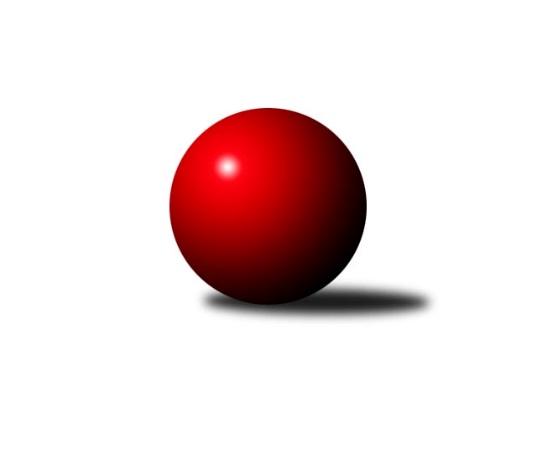 Č.18Ročník 2018/2019	15.3.2019Nejlepšího výkonu v tomto kole: 2612 dosáhlo družstvo: KK SDS Sadská BStředočeský krajský přebor I. třídy 2018/2019Výsledky 18. kolaSouhrnný přehled výsledků:TJ Sokol Kostelec nad Černými lesy A	- TJ Sokol Benešov C	5:3	2472:2356	8.0:4.0	15.3.TJ Sokol Tehovec B	- TJ Sokol Červené Pečky A	3:5	2488:2500	5.0:7.0	15.3.KK Vlašim A	- TJ Sparta Kutná Hora C	8:0	2562:2182	10.5:1.5	15.3.TJ Kovohutě Příbram B	- KK Vlašim B	6:2	2452:2352	8.5:3.5	15.3.KK SDS Sadská B	- KK Kosmonosy B	6:2	2612:2546	7.0:5.0	15.3.Tabulka družstev:	1.	KK Vlašim A	18	16	0	2	102.5 : 41.5 	133.5 : 82.5 	 2538	32	2.	TJ Sokol Červené Pečky A	18	11	0	7	92.5 : 51.5 	119.5 : 96.5 	 2479	22	3.	KK SDS Sadská B	18	10	2	6	84.5 : 59.5 	122.5 : 93.5 	 2479	22	4.	KK Kosmonosy B	18	10	1	7	83.5 : 60.5 	126.5 : 89.5 	 2485	21	5.	KK Vlašim B	18	8	2	8	74.0 : 70.0 	101.5 : 114.5 	 2433	18	6.	TJ Sokol Tehovec B	18	8	1	9	65.0 : 79.0 	91.5 : 124.5 	 2402	17	7.	TJ Sokol Kostelec nad Černými lesy A	18	7	2	9	64.5 : 79.5 	105.0 : 111.0 	 2461	16	8.	TJ Sokol Benešov C	18	6	3	9	63.5 : 80.5 	104.5 : 111.5 	 2412	15	9.	TJ Sparta Kutná Hora C	18	5	1	12	47.0 : 97.0 	90.0 : 126.0 	 2396	11	10.	TJ Kovohutě Příbram B	18	2	2	14	43.0 : 101.0 	85.5 : 130.5 	 2382	6Podrobné výsledky kola:	 TJ Sokol Kostelec nad Černými lesy A	2472	5:3	2356	TJ Sokol Benešov C	Miroslav Šplíchal	 	 233 	 220 		453 	 2:0 	 402 	 	183 	 219		Karel Palát	David Novák	 	 209 	 211 		420 	 2:0 	 348 	 	194 	 154		Karel Hašek	Michal Brachovec	 	 219 	 185 		404 	 1:1 	 436 	 	218 	 218		Karel Drábek	Martin Malkovský	 	 184 	 186 		370 	 0:2 	 401 	 	208 	 193		Ladislav Kalous	Miloslav Budský	 	 226 	 213 		439 	 2:0 	 378 	 	193 	 185		Josef Matoušek	František Zahajský	 	 206 	 180 		386 	 1:1 	 391 	 	203 	 188		Ladislav Žebrakovskýrozhodčí: Novák DavidNejlepší výkon utkání: 453 - Miroslav Šplíchal	 TJ Sokol Tehovec B	2488	3:5	2500	TJ Sokol Červené Pečky A	Michaela Bílková *1	 	 167 	 206 		373 	 0:2 	 408 	 	201 	 207		Jan Kumstát	Jan Volhejn	 	 211 	 203 		414 	 2:0 	 394 	 	204 	 190		Jiří Plešingr	Jiří Chaloupka	 	 194 	 234 		428 	 1:1 	 423 	 	220 	 203		Karel Dvořák	Miloslav Dlabač	 	 186 	 225 		411 	 1:1 	 433 	 	217 	 216		Agaton Plaňanský ml.	Jan Cukr	 	 210 	 206 		416 	 0:2 	 433 	 	222 	 211		Pavel Kořínek	Tomáš Vavřinec	 	 191 	 255 		446 	 1:1 	 409 	 	202 	 207		Antonín Smrčekrozhodčí: Jan Volhejnstřídání: *1 od 36. hodu Adéla ČákorováNejlepší výkon utkání: 446 - Tomáš Vavřinec	 KK Vlašim A	2562	8:0	2182	TJ Sparta Kutná Hora C	Vlastimil Pírek	 	 204 	 206 		410 	 1.5:0.5 	 379 	 	204 	 175		Jiří Kavalír	Ladislav Hlaváček	 	 214 	 204 		418 	 2:0 	 347 	 	165 	 182		Antonín Brunclík	Tomáš Hašek	 	 215 	 176 		391 	 1:1 	 388 	 	196 	 192		Václav Pufler	Václav Tůma	 	 218 	 208 		426 	 2:0 	 336 	 	156 	 180		Martin Vaněk	Jiří Kadleček	 	 234 	 222 		456 	 2:0 	 355 	 	164 	 191		Václav Pufler *1	Josef Dotlačil	 	 225 	 236 		461 	 2:0 	 377 	 	197 	 180		Jiří Halfarrozhodčí: Václav Tůmastřídání: *1 od 51. hodu Richard HrčkulákNejlepší výkon utkání: 461 - Josef Dotlačil	 TJ Kovohutě Příbram B	2452	6:2	2352	KK Vlašim B	Petr Kříž	 	 200 	 205 		405 	 2:0 	 360 	 	179 	 181		Simona Kačenová	Václav Kodet	 	 199 	 203 		402 	 2:0 	 381 	 	196 	 185		Luboš Zajíček	Václav Šefl	 	 208 	 216 		424 	 2:0 	 383 	 	182 	 201		Pavel Vojta	Vladimír Pergl	 	 195 	 212 		407 	 1:1 	 412 	 	209 	 203		Vladislav Pessr	Jaroslav Chmel	 	 204 	 210 		414 	 1.5:0.5 	 404 	 	204 	 200		Luboš Trna	Milena Čapková	 	 200 	 200 		400 	 0:2 	 412 	 	203 	 209		Miroslav Pessrrozhodčí: Zdeněk LukášNejlepší výkon utkání: 424 - Václav Šefl	 KK SDS Sadská B	2612	6:2	2546	KK Kosmonosy B	Jaroslav Hojka	 	 197 	 217 		414 	 0:2 	 460 	 	221 	 239		Jiří Řehoř	Jan Renka ml.	 	 217 	 245 		462 	 2:0 	 382 	 	192 	 190		Jiří Řehoř	Jan Suchánek	 	 220 	 215 		435 	 1:1 	 432 	 	212 	 220		Ondrej Troják	Marie Šturmová	 	 213 	 223 		436 	 2:0 	 391 	 	187 	 204		Vladislav Tajč	Jan Svoboda	 	 207 	 234 		441 	 1:1 	 466 	 	242 	 224		Břetislav Vystrčil	Miloš Lédl	 	 223 	 201 		424 	 1:1 	 415 	 	226 	 189		Ondřej Majerčíkrozhodčí: Svoboda JanNejlepší výkon utkání: 466 - Břetislav VystrčilPořadí jednotlivců:	jméno hráče	družstvo	celkem	plné	dorážka	chyby	poměr kuž.	Maximum	1.	Břetislav Vystrčil 	KK Kosmonosy B	441.81	299.6	142.2	3.6	7/9	(485)	2.	Ladislav Hlaváček 	KK Vlašim A	436.16	301.5	134.6	6.6	7/9	(485)	3.	Václav Tůma 	KK Vlašim A	433.33	293.2	140.1	4.4	9/9	(476)	4.	Josef Dotlačil 	KK Vlašim A	432.73	292.7	140.0	5.6	8/9	(462)	5.	Jiří Kadleček 	KK Vlašim A	432.69	298.9	133.8	6.2	8/9	(465)	6.	Jiří Řehoř 	KK Kosmonosy B	431.23	294.3	136.9	6.1	7/9	(475)	7.	Vladislav Pessr 	KK Vlašim B	429.79	294.5	135.3	5.8	8/9	(461)	8.	David Novák 	TJ Sokol Kostelec nad Černými lesy A	428.65	295.1	133.6	6.0	9/9	(454)	9.	Karel Dvořák 	TJ Sokol Červené Pečky A	427.71	295.3	132.4	6.2	9/9	(468)	10.	Pavel Kořínek 	TJ Sokol Červené Pečky A	427.61	296.1	131.6	5.2	9/9	(462)	11.	Karel Drábek 	TJ Sokol Benešov C	427.36	288.0	139.4	2.7	9/9	(466)	12.	Václav Pufler 	TJ Sparta Kutná Hora C	425.17	287.3	137.9	4.7	7/9	(484)	13.	Jiří Miláček 	KK SDS Sadská B	424.00	292.1	131.9	5.4	9/9	(482)	14.	Jan Svoboda 	KK SDS Sadská B	423.56	291.8	131.8	6.3	8/9	(476)	15.	Jan Renka  ml.	KK SDS Sadská B	423.09	293.4	129.7	6.3	8/9	(462)	16.	Luboš Zajíček 	KK Vlašim B	421.56	294.0	127.6	8.9	6/9	(445)	17.	Pavel Hietenbal 	TJ Sokol Červené Pečky A	421.31	294.8	126.5	6.9	8/9	(460)	18.	Ondrej Troják 	KK Kosmonosy B	420.98	290.3	130.7	5.9	7/9	(471)	19.	Ladislav Kalous 	TJ Sokol Benešov C	419.83	290.3	129.5	7.6	8/9	(494)	20.	Vlastimil Pírek 	KK Vlašim A	419.77	288.2	131.6	6.6	6/9	(471)	21.	Petr Kříž 	TJ Kovohutě Příbram B	419.64	290.8	128.8	6.7	8/9	(461)	22.	Miloslav Budský 	TJ Sokol Kostelec nad Černými lesy A	417.60	285.2	132.4	6.6	9/9	(474)	23.	Ondřej Majerčík 	KK Kosmonosy B	415.79	285.5	130.3	5.0	9/9	(465)	24.	Jan Cukr 	TJ Sokol Tehovec B	415.33	287.0	128.3	5.6	8/9	(458)	25.	Miroslav Pessr 	KK Vlašim B	415.14	291.3	123.9	6.6	8/9	(478)	26.	Jan Volhejn 	TJ Sokol Tehovec B	414.78	289.0	125.8	6.0	9/9	(454)	27.	Václav Šefl 	TJ Kovohutě Příbram B	414.20	291.0	123.2	7.6	9/9	(433)	28.	Leoš Chalupa 	KK Vlašim A	412.83	289.0	123.8	9.9	6/9	(456)	29.	Michal Brachovec 	TJ Sokol Kostelec nad Černými lesy A	412.57	285.9	126.7	4.9	9/9	(458)	30.	Vladislav Tajč 	KK Kosmonosy B	412.52	290.6	121.9	7.5	9/9	(436)	31.	Václav Pufler 	TJ Sparta Kutná Hora C	412.21	286.5	125.7	5.3	9/9	(469)	32.	Karel Hašek 	TJ Sokol Benešov C	411.83	286.2	125.6	7.5	6/9	(454)	33.	Jan Suchánek 	KK SDS Sadská B	411.20	289.1	122.1	8.1	8/9	(468)	34.	Antonín Smrček 	TJ Sokol Červené Pečky A	408.89	287.4	121.4	6.0	9/9	(459)	35.	Tomáš Vavřinec 	TJ Sokol Tehovec B	407.92	283.7	124.2	7.9	9/9	(446)	36.	Jiří Řehoř 	KK Kosmonosy B	406.75	288.1	118.7	8.8	9/9	(446)	37.	Milan Černý 	KK Vlašim A	404.47	281.6	122.9	7.2	6/9	(422)	38.	Jaroslav Hojka 	KK SDS Sadská B	404.42	284.4	120.0	9.2	6/9	(460)	39.	Miloš Lédl 	KK SDS Sadská B	403.53	280.9	122.6	5.8	9/9	(469)	40.	Jiří Halfar 	TJ Sparta Kutná Hora C	403.31	286.0	117.4	8.3	9/9	(442)	41.	Pavel Vojta 	KK Vlašim B	403.07	279.5	123.5	8.2	9/9	(441)	42.	Miroslav Šplíchal 	TJ Sokol Kostelec nad Černými lesy A	402.64	285.2	117.5	8.4	9/9	(453)	43.	Luboš Trna 	KK Vlašim B	402.51	277.2	125.3	9.3	7/9	(432)	44.	Marie Šturmová 	KK SDS Sadská B	399.78	279.4	120.4	9.1	8/9	(464)	45.	Jitka Drábková 	TJ Sokol Benešov C	398.53	282.1	116.5	8.7	6/9	(421)	46.	Jaroslav Chmel 	TJ Kovohutě Příbram B	397.10	279.2	117.9	10.3	9/9	(434)	47.	Karel Palát 	TJ Sokol Benešov C	396.69	278.5	118.2	9.5	9/9	(442)	48.	Václav Kodet 	TJ Kovohutě Příbram B	395.03	285.8	109.3	11.4	8/9	(423)	49.	František Pícha 	KK Vlašim B	394.77	280.8	113.9	8.2	6/9	(434)	50.	Milena Čapková 	TJ Kovohutě Příbram B	394.62	284.2	110.4	10.0	7/9	(426)	51.	Jiří Chaloupka 	TJ Sokol Tehovec B	394.38	285.4	109.0	10.1	8/9	(430)	52.	Patrik Matějček 	TJ Sokol Kostelec nad Černými lesy A	394.17	289.5	104.6	12.9	6/9	(424)	53.	Jiří Kavalír 	TJ Sparta Kutná Hora C	394.13	281.2	112.9	9.5	9/9	(430)	54.	Tomáš Hašek 	KK Vlašim A	391.50	283.5	108.0	10.5	6/9	(408)	55.	Tomáš Bílek 	TJ Sokol Tehovec B	387.59	280.4	107.2	10.6	9/9	(439)	56.	Miloslav Dlabač 	TJ Sokol Tehovec B	384.44	272.3	112.2	10.2	7/9	(429)	57.	Jiří Plešingr 	TJ Sokol Červené Pečky A	383.75	272.9	110.9	9.8	6/9	(407)	58.	Pavel Zimmerhakl 	KK Kosmonosy B	380.48	274.4	106.0	11.1	8/9	(454)	59.	Antonín Brunclík 	TJ Sparta Kutná Hora C	375.95	263.6	112.3	10.3	7/9	(421)	60.	Vladimír Pergl 	TJ Kovohutě Příbram B	375.01	269.4	105.6	11.1	9/9	(431)		Jan Renka  st.	KK SDS Sadská B	461.90	300.2	161.7	1.8	2/9	(505)		Aleš Mlejnek 	KK Kosmonosy B	448.00	296.0	152.0	5.0	1/9	(448)		Adéla Molnarová 	KK Kosmonosy B	446.00	313.0	133.0	5.0	1/9	(446)		Ondřej Tesař 	TJ Sparta Kutná Hora C	424.08	283.8	140.3	6.9	3/9	(473)		Agaton Plaňanský  ml.	TJ Sokol Červené Pečky A	423.25	282.5	140.8	3.8	4/9	(444)		Věroslav Řípa 	KK Kosmonosy B	420.00	304.0	116.0	7.0	1/9	(420)		Miroslav Drábek 	TJ Sokol Benešov C	417.33	286.5	130.8	8.7	3/9	(458)		Martin Malkovský 	TJ Sokol Kostelec nad Černými lesy A	416.05	296.6	119.4	8.1	4/9	(438)		Jaroslava Soukenková 	TJ Sokol Kostelec nad Černými lesy A	409.38	288.9	120.5	5.9	4/9	(418)		Marek Náhlovský 	KK Kosmonosy B	409.00	288.0	121.0	3.0	1/9	(409)		Michaela Bílková 	TJ Sokol Tehovec B	408.89	280.9	128.0	8.0	5/9	(464)		Adam Janda 	TJ Sparta Kutná Hora C	408.58	292.0	116.5	7.8	5/9	(462)		Jan Kumstát 	TJ Sokol Červené Pečky A	408.43	287.4	121.1	6.8	5/9	(438)		Ladislav Procházka 	KK Vlašim B	406.00	296.0	110.0	10.5	2/9	(425)		Veronika Šatavová 	TJ Sokol Kostelec nad Černými lesy A	405.00	279.3	125.7	6.7	3/9	(431)		Jakub Vaněk 	TJ Sparta Kutná Hora C	403.33	275.0	128.3	7.7	3/9	(425)		Libor Henych 	TJ Sokol Červené Pečky A	399.15	281.9	117.3	7.6	4/9	(425)		Zdeněk Lukáš 	TJ Kovohutě Příbram B	392.33	278.8	113.6	8.0	2/9	(405)		Ladislav Žebrakovský 	TJ Sokol Benešov C	391.87	287.3	104.6	12.4	5/9	(405)		Leopold Chalupa 	KK Vlašim B	390.63	275.1	115.5	9.5	4/9	(413)		Simona Kačenová 	KK Vlašim B	388.50	278.3	110.3	8.8	2/9	(440)		Jan Pěkný 	KK Vlašim B	385.50	274.5	111.0	14.5	2/9	(391)		Josef Šebor 	TJ Sokol Červené Pečky A	383.50	276.0	107.5	10.7	3/9	(401)		František Zahajský 	TJ Sokol Kostelec nad Černými lesy A	383.10	273.9	109.3	10.6	5/9	(426)		Václav Šobíšek 	TJ Sokol Benešov C	376.75	268.9	107.9	9.5	5/9	(397)		Václav Hrouda 	TJ Sokol Tehovec B	375.00	276.0	99.0	7.0	1/9	(375)		Josef Matoušek 	TJ Sokol Benešov C	369.44	265.2	104.2	11.5	5/9	(416)		Miroslav Prchal 	TJ Kovohutě Příbram B	368.00	264.5	103.5	13.0	2/9	(391)		Antonín Beran 	KK Vlašim B	367.13	269.1	98.0	12.8	4/9	(421)		Jaromír Fajmon 	TJ Sparta Kutná Hora C	359.00	265.0	94.0	10.0	1/9	(359)		Martin Vaněk 	TJ Sparta Kutná Hora C	330.88	246.1	84.8	17.3	4/9	(361)		Klára Burdková 	TJ Sokol Tehovec B	297.00	247.0	50.0	27.0	1/9	(297)Sportovně technické informace:Starty náhradníků:registrační číslo	jméno a příjmení 	datum startu 	družstvo	číslo startu
Hráči dopsaní na soupisku:registrační číslo	jméno a příjmení 	datum startu 	družstvo	22295	Richard Hrčkulák	15.03.2019	TJ Sparta Kutná Hora C	Program dalšího kola:Nejlepší šestka kola - absolutněNejlepší šestka kola - absolutněNejlepší šestka kola - absolutněNejlepší šestka kola - absolutněNejlepší šestka kola - dle průměru kuželenNejlepší šestka kola - dle průměru kuželenNejlepší šestka kola - dle průměru kuželenNejlepší šestka kola - dle průměru kuželenNejlepší šestka kola - dle průměru kuželenPočetJménoNázev týmuVýkonPočetJménoNázev týmuPrůměr (%)Výkon7xBřetislav VystrčilKosmonosy B4663xJosef DotlačilVlašim A112.384614xJan Renka ml.Sadská B4622xMiroslav ŠplíchalKostelec nČl A111.394533xJosef DotlačilVlašim A4614xJiří KadlečekVlašim A111.164562xJiří ŘehořKosmonosy B4601xTomáš VavřinecTehovec B109.674464xJiří KadlečekVlašim A4566xBřetislav VystrčilKosmonosy B108.974661xMiroslav ŠplíchalKostelec nČl A4531xVáclav ŠeflPříbram B108.89424